1. Внести изменение в постановление администрации Палехского муниципального района от 06.11.2020 № 607-п «Об утверждении муниципальной программы«Поддержка социально ориентированных некоммерческих организаций в Палехском муниципальном районе», изложив приложение к постановлению в новой редакции (прилагается).2. Настоящее постановление вступает в силу с момента опубликования и распространяется на правоотношения, связанные с формированием бюджета Палехского муниципального района на 2023 год и на плановый период 2024 и 2025 годов.3. Контроль за исполнением настоящего постановления возложить на заместителя главы администрации Палехского муниципального района Е.В. Жилякову.4. Опубликовать настоящее постановление в информационном бюллетене органов местного самоуправления  Палехского муниципального района.Глава Палехского муниципального района                                         И.В. СтаркинПриложение к постановлению администрации Палехского муниципального районаот __________ № ____ -пПриложение к постановлениюадминистрации Палехского муниципального районаот 06.11.2020 № 607-пМуниципальная программа«Поддержка социально ориентированных некоммерческих организацийв Палехском муниципальном районе»Паспорт программы2. Анализ текущей ситуации в сфере реализации программыСоциально ориентированными признаются некоммерческие организации (далее - СОНКО), созданные в предусмотренных Федеральным законом от 12 января 1996 года № 7-ФЗ «О некоммерческих организациях» формах (за исключением государственных корпораций, государственных компаний, общественных объединений, являющихся политическими партиями) и осуществляющие деятельность, направленную на решение социальных проблем, развитие гражданского общества в Российской Федерации.Федеральным законом от 6 октября 2003 года № 131-ФЗ «Об общих принципах организации местного самоуправления в Российской Федерации» оказание поддержки СОНКО, благотворительной деятельности и добровольчеству отнесены к вопросам местного значения. Взаимодействие органов местного самоуправления и некоммерческих организаций, равно как и муниципальная поддержка, СОНКО могут принимать самые разные формы - от консультаций до совместной деятельности.          Программы (проекты) СОНКО должны быть направлены на решение конкретных задач по одному из следующих приоритетных направлений:         - социальная поддержка и защита граждан пожилого возраста и (или) инвалидов;          - повышение качества жизни людей пожилого возраста;          - социальная адаптация инвалидов и их семей;         - активизация участия граждан пожилого возраста и (или) инвалидов в общественно-политической и культурной жизни общества;      - деятельность в сфере адаптивной физической культуры и спорта, профилактика и охрана здоровья граждан, пропаганда здорового образа жизни;- проведение социальных, культурных, реабилитационных мероприятий для лиц пожилого возраста и (или) инвалидов, в целях развития и реализации их творческого потенциала;- деятельность в сфере привлечения граждан пожилого возраста и (или) инвалидов к участию в патриотическом и военно-патриотическом воспитании граждан Российской Федерации.Данная Программа устанавливает систему мер поддержки СОНКО, направленных на развитие гражданского общества, создание правовых, экономических и организационных условий для гражданской активности и добровольческих инициатив людей. Использование программного метода способствует более эффективному и комплексному решению поставленных задач, концентрации финансовых, материальных и имущественных ресурсов.Конкретизация мероприятий, обеспечение контроля за реализацией, закрепление исполнителей будут способствовать надежности и эффективности реализации Программы. Настоящей Программой предусмотрено предоставление СОНКОПалехского муниципального района финансовой поддержки в форме субсидии,не подлежащей казначейскому сопровождению, на финансовое обеспечение затрат социально-ориентированным некоммерческим организациям, не являющимися государственными (муниципальными) учреждениями, из средств районного бюджета.Ответственным за разработку данного Порядка является отдел культуры, спорта молодежной политики администрации Палехского муниципального района. 3. Цель (цели) и ожидаемые результаты реализации ПрограммыЦелью Программы является поддержка деятельности СОНКО, осуществляющих деятельность на территории Палехского муниципального района.Для достижения поставленной цели необходимо обеспечить решение следующих задач:- развитие механизмов финансовой, имущественной, информационной, консультационной поддержки СОНКО;- эффективность реализации Программы оценивается по качественным и количественным показателям, характеризующим состояние гражданской активности населения на муниципальном уровне.Сведения о целевых индикаторах (показателях) реализации Программы Таблица 1Мероприятия программыОсновное мероприятие: «Финансовая поддержка социально-ориентированных некоммерческих организаций».Реализация основного мероприятия предполагает выполнение следующих мероприятий:Поддержка отдельных общественных организаций и иных некоммерческих организаций (Палехская районная общественная ветеранская организация Всероссийской организации ветеранов (пенсионеров) войны, труда, Вооруженных Сил и правоохранительных органов).Исполнителем мероприятия программы выступает отдел культуры, спорта и молодежной политики администрации Палехского муниципального района (ОКС и МП).Срок выполнения мероприятия – 2021-2025 гг.Поддержка отдельных общественных организаций и иных некоммерческих организаций (Палехская районная общественная организация Всероссийского общества инвалидов)Исполнителем мероприятия программы выступает ОКС и МП.Срок выполнения мероприятия – 2021-2025 гг.Содействие по вопросам предоставления муниципальных помещений для проведения мероприятий СОНКО.Исполнителем мероприятия программы выступает администрация Палехского муниципального района.Срок выполнения мероприятия – 2021-2025 гг.Размещение информации о деятельности общественных объединений и организаций на информационном сайте администрации Палехского муниципального района.Исполнителем мероприятия программы выступает организационно-правовое управление администрации Палехского муниципального района.Срок выполнения мероприятия – 2021-2025 гг.Предоставление транспорта, находящегося в муниципальной собственности для поездки на мероприятия, экскурсии, конференции и т.п.Исполнителями мероприятий программы выступают:администрация Палехского муниципального района, ОКС и МП, Отдел образования администрации Палехского муниципального района (ОО).Срок выполнения мероприятия – 2021-2025 гг.Предоставление информационной и консультационной поддержки представителям СОНКО.Исполнителями мероприятий программы выступают:финансовый отдел администрации Палехского муниципального района, ОКС и МП, ОО, организационно-правовое управление администрации Палехского муниципального района.Срок выполнения мероприятия – 2021-2025 гг.Организация и проведение районных мероприятий совместно с общественными организациями.Исполнителями мероприятий программы выступают:СОНКО, ОКС и МП, ОО, организационно-правовое управление администрации Палехского муниципального района.Срок выполнения мероприятия – 2021-2025 гг. Проведение семинаров, совещаний, «круглых столов» по вопросам деятельности СОНКО и общественных объединений.Исполнителем мероприятия программы выступает отдел культуры, спорта и молодежной политики администрации Палехского муниципального района.Срок выполнения мероприятия – 2021-2025 гг.5. Ресурсное обеспечение мероприятий программыДело-1ОКСМП – 1ФО - 1ИТОГО:3ЛИСТ СОГЛАСОВАНИЯ ПРОЕКТА ПОСТАНОВЛЕНИЯ И РАСПОРЯЖЕНИЯ АДМИНИСТРАЦИИНазвание проекта постановления, распоряжения администрации Палехского муниципального районаО внесении изменения в постановление администрации Палехского муниципального района от 06.11.2020 № 607-п «Об утверждении муниципальной программы «Поддержка социально ориентированных некоммерческих организаций в Палехском муниципальном районе»»Проект постановления, распоряжения администрации Палехского муниципального района вноситОтдел культуры, спорта и молодежной политикиадминистрации Палехского муниципального района, Козлова Е.В.наименование управления, отдела, организации, Ф.И.О. исполнителяВ связи с чем вносится проект: текущие вопросыв соответствии с решением вышестоящих организаций, в порядке контроля, текущие вопросы и т. д.Разработчик проекта:Главный специалист отдела культуры, спорта и молодежной политики администрации Палехского муниципального района, Гордеева Н.Ю.должность  Ф.И.О. разработчикаПроект согласован:Главный специалист организационно-правового управления администрации Палехского муниципального района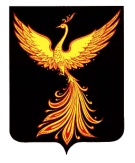 АДМИНИСТРАЦИЯПАЛЕХСКОГО МУНИЦИПАЛЬНОГО РАЙОНА АДМИНИСТРАЦИЯПАЛЕХСКОГО МУНИЦИПАЛЬНОГО РАЙОНА АДМИНИСТРАЦИЯПАЛЕХСКОГО МУНИЦИПАЛЬНОГО РАЙОНА ПОСТАНОВЛЕНИЕПОСТАНОВЛЕНИЕПОСТАНОВЛЕНИЕот ___________№ _____– пО внесении изменения в постановление администрации Палехского муниципального района от 06.11.2020 № 607-п «Об утверждении муниципальной программы «Поддержка социально ориентированных некоммерческих организаций в Палехском муниципальном районе»»В соответствии с Бюджетным кодексом РФ, на основании постановления администрации Палехского муниципального района от 03.02.2021 г. № 53-п «Об утверждении Порядка разработки, реализации и оценки эффективности муниципальных программ Палехского муниципального района и Палехского городского поселения», администрация Палехского   муниципального района п о с т а н о в л я е т:Наименование программыПоддержка социально ориентированных некоммерческих организацийв Палехском муниципальном районе.Срок реализациипрограммы2021-2025 годы.Перечень подпрограмм Нет.Администратор программыАдминистрация Палехского муниципального района.Ответственные исполнителиОтдел культуры, спорта и молодежной политики администрации Палехского муниципального района.ИсполнителиАдминистрация Палехского муниципального района; организационно-правовое управление администрации Палехского муниципального района; финансовый отдел администрации Палехского муниципального района; Отдел образования администрации Палехского муниципального района; социально-ориентированные некоммерческие организации в Палехском муниципальном районе.Цель программыПоддержка деятельности социально ориентированных некоммерческих организаций, осуществляющих деятельность на территории Палехского муниципального района.Целевые индикаторы (показатели)программы1. Количество проведенных общественных акций и мероприятий.2. Количество граждан, принимающих участие в деятельности социально ориентированных некоммерческих организаций.3. Количество социально ориентированных некоммерческих организаций, которым оказана финансовая поддержка в районе.Объемы ресурсного обеспечения программыОбщий объем бюджетных ассигнований: - бюджет Палехского муниципального района:2021 год – 260 000 руб.2022 год – 260 000 руб.2023 год – 320 000 руб.2024 год – 320 000 руб.2025 год – 320 000 руб.Ожидаемые результаты реализациипрограммы 1. Создание прозрачной и конкурентной системы муниципальной поддержки социально ориентированных некоммерческих организаций.2. Увеличение количества проведенных общественных мероприятий и реализованных проектов.3. Увеличение количества граждан, принимающих участие в деятельности социально ориентированных некоммерческих организаций.№п/пНаименование показателяЕд. изм.2021 год2022 год2023 год2024 год2025 год1Количество проведенных общественных акций и мероприятийед.40404040402Количество граждан, принимающих участие в деятельности социально ориентированных некоммерческих организацийчел.2402452502502503Количество социально ориентированных некоммерческих организаций, которым оказана финансовая поддержка в районеед.22222№ п/пМероприятиеФинансирование (руб.)Финансирование (руб.)Финансирование (руб.)Финансирование (руб.)Финансирование (руб.)№ п/пМероприятие20212022202320242025Программа, всего:Программа, всего:260 000260 000320 000320 000320 000бюджетные ассигнованиябюджетные ассигнования260 000260 000320 000320 000320 000- бюджет Палехского муниципального района- бюджет Палехского муниципального района260 000260 000320 000320 000320 0001.Основное мероприятиеФинансовая поддержка социально ориентированных некоммерческих организаций260 000260 000320 000320 000320 0001.бюджетные ассигнования260 000260 000320 000320 000320 0001.- бюджет Палехского муниципального района260 000260 000320 000320 000320 0001.- областной бюджет000001.бюджетные ассигнования260 000260 000320 000320 000320 0001.- бюджет Палехского муниципального района260 000260 000320 000320 000320 0001.- областной бюджет000001.1.Поддержка отдельных общественных организаций и иных некоммерческих организаций (Палехская районная общественная ветеранская организация Всероссийской организации ветеранов (пенсионеров) войны, труда, Вооруженных Сил и правоохранительных органов)130 000130 000160 000160 000160 000бюджетные ассигнования130 000130 000160 000160 000160 000- бюджет Палехского муниципального района130 000130 000160 000160 000160 000- областной бюджет000001.2.Поддержка отдельных общественных организаций и иных некоммерческих организаций (Палехская районная общественная организация Всероссийского общества инвалидов)130 000130 000160 000160 000160 0001.2.бюджетные ассигнования130 000130 000160 000160 000160 0001.2.- бюджет Палехского муниципального района130 000130 000160 000160 000160 0001.2.- областной бюджет00000Датапоступления проектаДата визирования проектаДолжность, фамилия и инициалыЗамечанияПодписьНачальник отдела культуры, спорта и молодежной политики администрации Палехского муниципального района Е.В. КозловаНачальник управления экономики, инвестиций и сельского хозяйства администрации Палехского муниципального района Т.В. КараушинаНачальник организационно-правового управления администрации Палехского муниципального района С.В. ЯкубоваНачальник финансового отдела администрации Палехского муниципального района Л.А. МолчагинаЗаместитель главы администрации Палехского муниципального района Е.В. Жилякова